แบบตอบรับการลงทะเบียน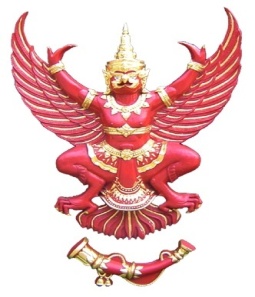 ประชุมเสวนาความร่วมมือไตรภาคีเพื่อการกำกับดูแลกันเองในกิจการกระจายเสียงและกิจการโทรทัศน์ ครั้งที่ ๕ หัวข้อ “จรรยาบรรณสื่อกับการโฆษณาในกิจการกระจายเสียงและกิจการโทรทัศน์”  ในวันพุธที่ ๒๘ พฤศจิกายน ๒๕๕๕ เวลา ๐๙.๐๐ – ๑๒.๐๐ น.                                ณ ห้องวอเตอร์เกท บอลรูม บี ชั้น ๖ โรงแรมอมารี วอเตอร์เกท ประตูน้ำ                                     ข้อมูลส่วนบุคคลมีความประสงค์ เข้าร่วมประชุมหารือส่งผู้แทนเข้าร่วมประชุมหารือโปรดส่งแบบลงทะเบียนเข้าร่วมประชุมฯ  ภายในจันทร์ที่ ๒๖ พฤศจิกายน ๒๕๕๕  โทรสารหมายเลข ๐๒-๒๗๘ ๕๔๙๒  หรือ e-mail : jiraporn.a@nbtc.go.th/ thanyanontanat.d@nbtc.go.th/  hhooyin@gmail.comสอบถามรายละเอียดเพิ่มเติมได้ที่กลุ่มงานส่งเสริมการแข่งขันและกำกับดูแลตนเอง  สำนักงาน กสทช.โทรศัพท์ ๐๒ ๒๗๑ ๐๑๕๑ – ๖๐ ต่อ ๖๔๒, ๖๔๙ โทรสาร ๐๒ ๒๗๘ ๕๔๙๒ชื่อ-นามสกุล ชื่อ-นามสกุล ตำแหน่งตำแหน่งหน่วยงานหน่วยงานโทรศัพท์โทรศัพท์มือถือโทรสารโทรสารE-mail addressE-mail addressE-mail addressชื่อ-นามสกุล ชื่อ-นามสกุล ตำแหน่งตำแหน่งหน่วยงานหน่วยงานโทรศัพท์โทรศัพท์มือถือโทรสารโทรสารE-mail addressE-mail addressE-mail address